РЕШЕНИЕРассмотрев проект решения о внесении изменений в Решение Городской Думы Петропавловск-Камчатского городского округа от 28.08.2013 № 108-нд «О порядке предоставления в аренду объектов муниципального нежилого фонда в Петропавловск-Камчатском городском округе», внесенный Главой администрации Петропавловск-Камчатского городского округа Зайцевым Д.В., в соответствии со статьей 28 Устава Петропавловск-Камчатского городского округа, Городская Дума Петропавловск-Камчатского городского округа РЕШИЛА:1. Принять Решение о внесении изменений в Решение Городской Думы Петропавловск-Камчатского городского округа от 28.08.2013 № 108-нд «О порядке предоставления в аренду объектов муниципального нежилого фонда в Петропавловск-Камчатском городском округе».2. Направить принятое Решение Главе Петропавловск-Камчатского городского округа для подписания и обнародования.3. Создать рабочую группу по разработке проекта решения Городской Думы Петропавловск-Камчатского городского округа «О внесении изменений в Решение Городской Думы Петропавловск-Камчатского городского округа от 28.08.2013 № 108-нд «О порядке предоставления в аренду объектов муниципального нежилого фонда в Петропавловск-Камчатском городском округе» в следующем составе:4. Рабочей группе разработать указанный проект решения и представить его Главе Петропавловск-Камчатского городского округа, исполняющему полномочия председателя Городской Думы Петропавловск-Камчатского городского округа, для внесения на рассмотрение очередной сессии Городской Думы Петропавловск-Камчатского городского округа.РЕШЕНИЕот 05.07.2016 № 452-ндО внесении изменений в Решение Городской Думы Петропавловск-Камчатского городского округа от 28.08.2013 № 108-нд «О порядке предоставления в аренду объектов муниципального нежилого фонда в Петропавловск-Камчатском городском округе»Принято Городской Думой Петропавловск-Камчатского городского округа(решение от 29.06.2016 № 1003-р)1. В статье 2:1) в части 1 слова «Комитет по управлению имуществом администрации Петропавловск-Камчатского городского округа (далее – Комитет)» заменить словами «Управление экономического развития и имущественных отношений администрации Петропавловск-Камчатского городского округа (далее – Управление)»;2) в части 4 слово «Комитетом» заменить словом «Управлением»;3) в части 5 слово «Комитет» заменить словом «Управление».2. В статье 3:1) наименование изложить в следующей редакции:«Статья 3. Аренда объекта аренды, находящегося в оперативном управлении муниципальных бюджетных, казенных, автономных учреждений Петропавловск-Камчатского городского округа»;2) часть 1 изложить в следующей редакции:«1. При сдаче в аренду объекта аренды, находящегося в оперативном управлении муниципальных бюджетных, казенных, автономных учреждений Петропавловск-Камчатского городского округа, в том числе объекта аренды, приобретенного автономным учреждением за счет средств, выделенных автономному учреждению учредителем на приобретение этого объекта аренды, полномочия арендодателя осуществляют муниципальные бюджетные, казенные, автономные учреждения Петропавловск-Камчатского городского округа.»;3) часть 2 изложить в следующей редакции:«2. Предоставление в аренду объекта аренды муниципальными бюджетным, казенным, автономным учреждениями Петропавловск-Камчатского городского округа, в том числе объекта аренды, приобретенного автономным учреждением
за счет средств, выделенных автономному учреждению учредителем на приобретение этого объекта аренды, осуществляется в случаях, когда распоряжение указанным имуществом путем его передачи в арендное пользование осуществляется в целях обеспечения более эффективной организации основной деятельности муниципального бюджетного, казенного, автономного учреждения Петропавловск-Камчатского городского округа, для которой оно создано, рационального использования такого имущества.Решения о предоставлении в аренду объекта аренды, в том числе объекта аренды, приобретенного автономным учреждением за счет средств, выделенных автономному учреждению учредителем на приобретение этого объекта аренды, принимаются муниципальными бюджетными, казенными, автономными учреждениями Петропавловск-Камчатского городского округа с согласия Управления по представлению органа администрации Петропавловск-Камчатского городского округа, осуществляющего функции и полномочия учредителя муниципального бюджетного, казенного, автономного учреждения Петропавловск-Камчатского городского округа в соответствии с постановлением администрации Петропавловск-Камчатского городского округа (далее – учредитель).Представление учредителя о предоставлении в аренду объекта аренды должно содержать:1) месторасположение объекта аренды;2) площадь сдаваемого объекта аренды;3) планируемое целевое использование объекта аренды;4) способ заключения договора аренды (по итогам конкурса или аукциона, либо без проведения торгов);5) экономическое обоснование;6) расчет эффективности использования объекта аренды;7) отчет об оценке арендной платы за пользование объектом аренды;8) срок заключения договора аренды.Период согласования Управлением передачи в аренду объекта аренды составляет 10 рабочих дней со дня поступления в Управление представления учредителя.Согласие Управления оформляется в виде уведомления и направляется в течение 5 рабочих дней со дня подписания в адрес муниципального бюджетного, казенного, автономного учреждения Петропавловск-Камчатского городского округа.Основанием для отказа в согласовании передачи в аренду объекта аренды является неэффективность использования планируемого к передаче в аренду объекта аренды, влекущая неиспользование объекта аренды в целях уставной деятельности или его использование не по назначению.»;4) в части 3 слова «председателя Комитета» заменить словами «начальника Управления»;5) часть 4 изложить в следующей редакции:«4. Размер арендной платы за пользование объектом аренды, находящимся в оперативном управлении муниципальных бюджетных, казенных, автономных учреждений Петропавловск-Камчатского городского округа или приобретенным автономными учреждениями за счет средств, выделенных автономным учреждениям учредителем на приобретение этого объекта аренды, определяется в соответствии с частью 3 статьи 2 настоящего Решения.».3. Статью 4 признать утратившей силу.4. В статье 5:1) в части 1 слово «Комитета» заменить словом «Управления»;2) в части 2:в абзаце первом слово «Комитетом» заменить словом «Управлением»;в абзаце втором слово «Комитета» заменить словом «Управления»;3) в части 3 слова «председателя Комитета» заменить словами «начальника Управления».5. В части 5 статьи 6 слово «Комитетом» заменить словом «Управлением».6. В пункте 1 части 1 статьи 7 слова «Управлением культуры, спорта и молодежной политики администрации Петропавловск-Камчатского городского округа» заменить словами «Управлением культуры, спорта и социального развития администрации Петропавловск-Камчатского городского округа».7. В статье 8:1) в части 1 слова «Комитет обязан» заменить словами «Управление обязано»;2) в части 7 слово «Комитетом» заменить словом «Управлением»;3) часть 8 изложить в следующей редакции:«8. В случае возникновения необходимости проведения капитального ремонта арендуемого объекта аренды арендатор направляет в Управление уведомление, в котором отражаются: наименование объекта, указание на предполагаемые сроки проведения капитального ремонта, план мероприятий по выполнению ремонтных работ, а также обоснование (причины, цель) проведения капитального ремонта (далее - ремонтная программа).Управление в течение 10 рабочих дней со дня поступления уведомления принимает решение о проведении капитального ремонта в форме приказа о согласовании проведения капитального ремонта (далее - приказ) либо об отказе в согласовании проведения капитального ремонта в форме уведомления.В приказе Управлением указываются наименование объекта, предполагаемые сроки проведения капитального ремонта, условия использования арендованного объекта на период проведения капитального ремонта.Уведомление об отказе в согласовании проведения капитального ремонта, содержащее основание отказа, Управление обязано направить в адрес арендатора в течение 2 рабочих дней со дня принятия решения.В случае если ремонтной программой планируется проведение капитального ремонта арендуемых объектов электро-, тепло-, газо-, водоснабжения, водоотведения:1) Управление в течение 1 рабочего дня со дня поступления от арендатора уведомления направляет данное уведомление с приложением копии ремонтной программы в Управление городского хозяйства администрации Петропавловск-Камчатского городского округа (далее - Управление городского хозяйства) для представления письменного заключения о необходимости проведения капитального ремонта арендуемого объекта либо об отсутствии такой необходимости;2) Управление городского хозяйства в течение 5 рабочих дней со дня поступления уведомления от Управления подготавливает и направляет в Управление письменное заключение о необходимости проведения капитального ремонта арендуемого объекта (далее - положительное заключение) либо об отсутствии такой необходимости (далее - отрицательное заключение);3) Управление в течение 1 рабочего дня после получения положительного заключения согласовывает ремонтную программу и направляет оригинал ремонтной программы на согласование в Управление городского хозяйства, который в течение 1 рабочего дня со дня получения от Управления согласованной ремонтной программы согласовывает и направляет согласованную ремонтную программу в Управление;4) Управление в течение 2 рабочих дней со дня получения согласованной ремонтной программы от Управления городского хозяйства направляет арендатору согласованную ремонтную программу с копией приказа;5) основанием для отказа в согласовании проведения капитального ремонта арендуемого объекта аренды является отрицательное заключение либо отсутствие согласования ремонтной программы Управлением городского хозяйства. В этом случае Управление в течение 2 рабочих дней со дня поступления отрицательного заключения либо не согласования ремонтной программы направляет в адрес арендатора уведомление об отказе в согласовании проведения капитального ремонта арендуемого объекта аренды.В иных случаях процедуры согласования ремонтной программы с Управлением городского хозяйства не требуется.».4) часть 9 изложить в следующей редакции:«9. Решение о зачете стоимости капитального ремонта, проведенного арендатором, принимается Управлением в форме приказа в течение 20 рабочих дней со дня поступления от арендатора заявления о зачете стоимости капитального ремонта в счет арендной платы с копиями следующих документов:1) договора подряда либо документов, свидетельствующих о выполнении работ;2) проектной документации;3) актов приемки выполненных работ (КС-2) и справки о стоимости выполненных работ и затрат (КС-3);4) платежных документов, подтверждающих фактическую оплату выполненных работ.Работы по капитальному ремонту, проведенные арендатором, подлежат обязательному фактическому приему приемочной комиссией в соответствии с представленными арендатором документами, подтверждающими проведение капитального ремонта, а также в соответствии с согласованной ремонтной программой.Порядок деятельности приемочной комиссии и ее персональный состав утверждаются постановлением администрации Петропавловск-Камчатского городского округа.»;5) пункт 1 части 10 изложить в следующей редакции:«1) не соответствие выполненных работ по капитальному ремонту согласованной ремонтной программе и (или) выявленных при фактическом приеме несоответствий по капитальному ремонту приемочной комиссией;»;6) в абзаце первом части 11 слово «Комитетом» заменить словом «Управлением».8. В статье 9:1) в части 1 слово «Комитетом» заменить словом «Управлением»;2) в абзаце первом части 2 слово «Комитет» заменить словом «Управление»;3) в части 3:в абзаце первом слово «Комитет» заменить словом «Управление», слово «Комитета» заменить словом «Управления»;в абзаце втором слова «Комитет обязан» заменить словами «Управление обязано»;4) в части 4:в абзаце первом слово «Комитетом» заменить словом «Управлением»;в абзаце пятом слово «Комитет» заменить словом «Управление», слово «Комитета» заменить словом «Управления»;в абзаце шестом слова «Комитет обязан» заменить словами «Управление обязано».9. Настоящее Решение вступает в силу после дня его официального опубликования.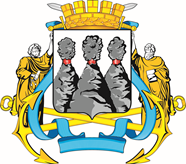 ГОРОДСКАЯ ДУМАПЕТРОПАВЛОВСК-КАМЧАТСКОГО ГОРОДСКОГО ОКРУГАот 29.06.2016 № 1003-р46-я сессияг.Петропавловск-КамчатскийО принятии решения о внесении изменений в Решение Городской Думы Петропавловск-Камчатского городского округа от 28.08.2013 № 108-нд                       «О порядке предоставления в аренду объектов муниципального нежилого фонда в Петропавловск-Камчатском городском округе»председатель рабочей группы:председатель рабочей группы:председатель рабочей группы:Урушадзе Ш.С.-начальник Управления экономического развития и имущественных отношений администрации Петропавловск-Камчатского городского округа;начальник Управления экономического развития и имущественных отношений администрации Петропавловск-Камчатского городского округа;заместитель председателя рабочей группы:заместитель председателя рабочей группы:заместитель председателя рабочей группы:заместитель председателя рабочей группы:Кирносенко А.В.-заместитель председателя Городской Думы Петропавловск-Камчатского городского округа, председатель Комитета по бюджету и экономике;заместитель председателя Городской Думы Петропавловск-Камчатского городского округа, председатель Комитета по бюджету и экономике;секретарь рабочей группы: секретарь рабочей группы: секретарь рабочей группы: секретарь рабочей группы: Пырина Н.А.-ведущий инспектор отдела развития торговли и потребительского рынка Управления экономического развития и имущественных отношений администрации Петропавловск-Камчатского городского округа;ведущий инспектор отдела развития торговли и потребительского рынка Управления экономического развития и имущественных отношений администрации Петропавловск-Камчатского городского округа;члены рабочей группы:члены рабочей группы:члены рабочей группы:члены рабочей группы:Ведягина Ю.С.-начальник юридического отдела Управления экономического развития и имущественных отношений администрации Петропавловск-Камчатского городского округа;начальник юридического отдела Управления экономического развития и имущественных отношений администрации Петропавловск-Камчатского городского округа;Комкова В.С.-советник юридического отдела аппарата Городской Думы Петропавловск-Камчатского городского округа;советник юридического отдела аппарата Городской Думы Петропавловск-Камчатского городского округа;Корнейчук Т.Г.-заместитель начальника правового отдела Управления делами администрации Петропавловск-Камчатского городского округа;заместитель начальника правового отдела Управления делами администрации Петропавловск-Камчатского городского округа;Один С.И.-заместитель начальника Управления экономического развития и имущественных отношений администрации Петропавловск-Камчатского городского округа;заместитель начальника Управления экономического развития и имущественных отношений администрации Петропавловск-Камчатского городского округа;Тарасик Э.П.-заместитель председателя Контрольно-счетной палаты Петропавловск-Камчатского городского округа;заместитель председателя Контрольно-счетной палаты Петропавловск-Камчатского городского округа;Шеременко С.В.-заместитель руководителя Управления городского хозяйства администрации Петропавловск-Камчатского городского округа.заместитель руководителя Управления городского хозяйства администрации Петропавловск-Камчатского городского округа.Председательствующий на сессии Городской Думы Петропавловск-Камчатского городского округаС.И. СмирновГОРОДСКАЯ ДУМАПЕТРОПАВЛОВСК-КАМЧАТСКОГО ГОРОДСКОГО ОКРУГАГлаваПетропавловск-Камчатскогогородского округаК.Г. Слыщенко